Международный женский день молитвы 3 марта 2018 г.БОГ ПОНИМАЕТ НАСШанталь Клингбейл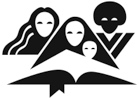 Материал подготовлен Отделом женского служения Генеральной Конференции 
Церкви Адвентистов Седьмого дня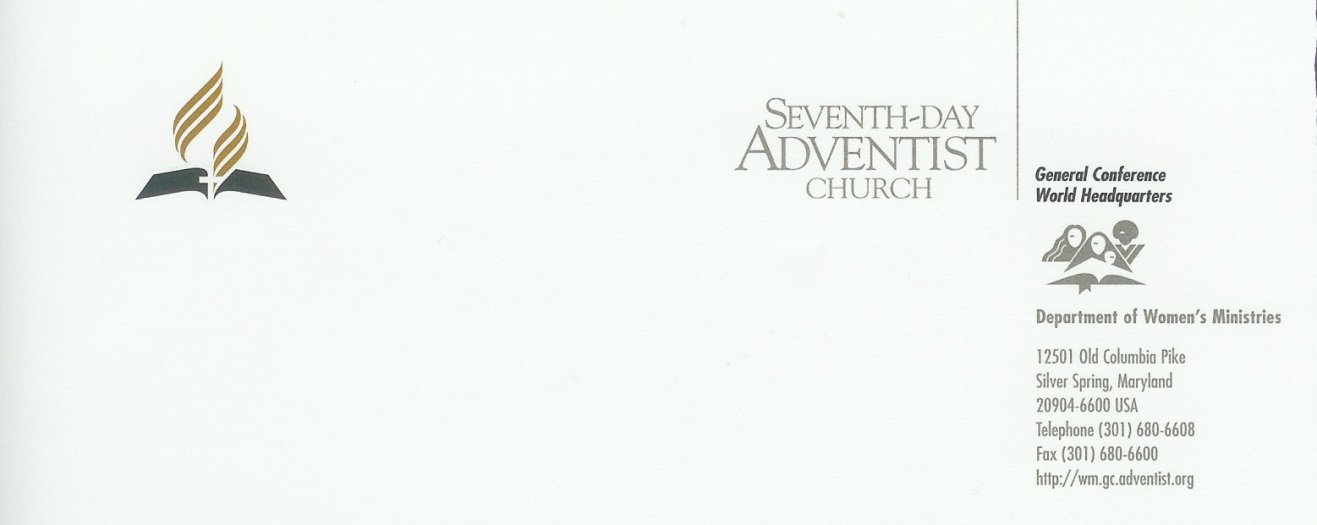 18 октября 2017 г.Дорогие сестры,С радостью приветствую каждую из вас! Было ли в вашей жизни такое время, когда вы сталкивались с настолько сложной проблемой, что вам казалось, что Бог не знает о вашем переживании? Вы молились и молились, а ответа не было. Возможно, вы сомневались в том, что Богу есть до вас дело или даже в том, видит ли Он ваши трудности. В такое время сатана нашептывает нам о сомнениях, которые могут поселиться в наших сердцах и разуме.Шанталь Клингбейл – автор материалов Международного дня женской молитвы в этом году, она цитирует книгу «Путь ко Христу»: «В то время мы, может быть, не имеем прямых доказательств, что наш Искупитель с любовью и сочувствием склонился над нами, тем не менее, это именно так. Его рука простерта над нами в нежной заботе, хотя мы можем и не чувствовать явного прикосновения» (Эллен Уайт, Путь ко Христу, с. 96).Снова и снова мы читаем в Библии Божьи обетования, данные нам: Втор. 31:6, 8; 3 Царств 8:57; Пс. 37:28; Ис. 42:16; Евр. 13:5, 6, и многие другие. Но во время тяжкого отчаяния мы видим, что сердце наше сомневается в этих самых обетованиях. Почему так происходит? Как нам преодолеть подобное время сомнений и страданий? Проповедь, подготовленная к этому дню молитвы, ответит на эти вопросы и напомнит нам, что Бог действительно заботится о нас и всегда, всегда находится рядом с нами. Мы в Генеральной Конференции молимся о том, чтобы этот особенный день стал временем воспоминаний о том, что мы служим Богу, который нас очень любит, глубоко чувствует нашу боль и обиду и хочет всегда пребывать с нами.Желаю вам благословений и радости,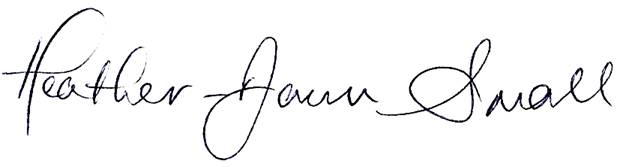 Хезер Дон Смолл,Директор Отдела женского служения ГКМолитвенные просьбы из дивизионовПытаясь сделать так, чтобы наши молитвы были более конкретными, мы назначили молитвы об определенных дивизионах на каждый год. Надеемся, что вы включите эти просьбы в свою программу. Если в вашей общине есть женщины из этих дивизионов или гостьи из этих территорий, которых можно пригласить в церковь, вам будет интереснее и познавательнее пригласить их к участию в программе.  Главные темы для молитвы в 2018 годуВажные темы для молитвы, касающиеся всех стран мира: Женщины, живущие в странах, где происходят военные конфликты.Женщины, проповедующие другим женщинам лицом к лицу, принимающие участие в программе «Вовлекая всех».Женщины, трудящиеся для тех сестер, которые больше не посещают церковь.Дивизионы, о которых мы молимся:Восточный Центральноафриканский дивизион (ECD)В Восточный Центральноафриканский дивизион входит 11 стран: Бурунди, Демократическая республика Конго, Джибути, Эритрея, Эфиопия, Кения, Руанда, Сомали, Южный Судан, Уганда и Объединенная Республика Танзания. Население дивизиона составляет 371 миллион человек, среди них 3,3 млн. членов Церкви, поклоняющихся Богу в 15000 общин.Молитесь о духовной жизни этих женщин, чтобы они были крепки в вере. Отсутствие безопасности на территориях, где продолжает идти война, усложняет нашу работу, и женщины теряют силы.Молитесь за женщин и детей, которые являются наиболее уязвимыми в тех странах этого дивизиона, где все еще есть территории, оккупированные повстанцами.Молитесь за возрождение среди женщин и их полное участие в миссии. Молитесь о взаимоотношениях женщины с женщиной в Исламе (и других конфессиях), которые ориентированы на миссию.Молитесь о руководителях Церкви на уровне местной церкви, чтобы они ценили детей, за активное участие наших детей в церковной жизни и ее миссии; чтобы детскому отделу уделялся приоритет при составлении бюджета и выбора руководителей этого отдела.Об автореШанталь Клингбейл в настоящее время является заместителем директора Центра наследия Эллен Г. Уайт в Генеральной Конференции Церкви Адвентистов Седьмого дня в г. Силвер-Спринг, штат Мэриленд, США. Она получила степень магистра филологии в сфере лингвистики в университете Стелленбош, Южная Африка, и в течение последних двух десятилетий была матерью, писательницей, мамой, обучающей детей на дому, учителем средней школы, преподавателем  университета и телеведущей. Шанталь Дж. Клингбейл родилась и выросла в Южной Африке, хотя она жила и в нескольких других странах, прежде чем переехать в Соединенные Штаты вместе со своим мужем, Джеральдом и своей семьей. Ее статьи были опубликованы как в академических, так и в популярных журналах.Шанталь нравится работать с детьми, подростками и молодежью, рассказывать им об Иисусе. В своей работе в Центре наследия Эллен Уайт она разрабатывает материалы для средств массовой информации и другие материалы, предназначенные для ознакомления нового поколения, живущего в эру цифровых технологий,  с историей Церкви адвентистов седьмого дня и служением Эллен Уайт.Шанталь пишет на нескольких языках и именно она является автором материалов для Международного женского дня молитвы 2018 года и она убеждена в том, что Бог совершил удивительные вещи в ее жизни. Ее любимый библейский текст записан в Пс. 36:4: «Утешайся Господом, и Он исполнит желания сердца твоего». Вступление к материалам программыМы наслаждаемся  теми периодами своей жизни, когда все, кажется, идет хорошо. Когда мы процветаем. Достигаем целей. Члены нашей семьи здоровы и хорошо ладят между собой. Наши повседневные потребности удовлетворяются. Мы чувствуем себя уверенно в том, кто мы и куда мы направляемся. Жизнь хороша. Бог на Своем престоле. А потом …Происходит нечто неожиданное, иногда все меняется буквально за одну ночь. Автомобильная авария уносит жизнь любимого человека. Результаты медицинских исследований дают пугающее название симптомам, которые мы испытывали, а затем выдают мрачный прогноз. Брак распадается. Ребенок или внук исчезает в мире наркотиков. Природная катастрофа уничтожает наши средства к существованию. Несмотря на то, что это изменение происходит почти незаметно, мы начинаем более пристально фокусироваться на борьбе, перед которой нас ставит жизнь, а не на Подателе жизни и Том, Кто поддерживает нас. Поэтому свет, в котором, как мы думали, мы ходили, начинает тускнеть.Однако, как напоминает нам история пророка Илии, наш любящий Спаситель всегда рядом с нами, несмотря на то, какова бы ни была наша сложная ситуация. Хотя мы не можем видеть Его лицом к лицу, Иисус близок к нам так, как Он обещал (Иоанна 14: 12-18). Мы не одни. Даже когда наши молитвы ослабевают, несмотря на очевидные свидетельства Его благословений в нашей жизни, Иисус все еще остается на нашей стороне. «Ибо Сам сказал: «не оставлю тебя и не покину тебя» (Евреям 13: 5).Несмотря на то, что неудача и депрессия из жизненного опыта Илии раскрывают слабость человеческой решимости, продолжающееся, невидимое присутствие Бога с Илией раскрывает Божий терпеливый поиск наших сердец. Прежде всего, Его присутствие подтверждает тот факт, что бы не случилось, каждый из нас по-прежнему является Его любимой дочерью – уникальной индивидуальностью, высоко оцененной и хранимой «несравненно больше всего», чем мы когда-либо могли себе представить (Ефесянам 3:20).Общие идеи для проведения программыВсе практические задания раздела «Молитва в действии» посвящены теме Божьего присутствия рядом с нами, особенно в период духовного уныния.Человеку очень важно понимать и знать себя, особенно если он чувствует, что скоро может впасть в состояние депрессии.  Практическое задание № 1 поможет участникам познать свое истинное «я», слой за слоем отделяя то, что лишь казалось их истинной сутью.  Как только они узнают секрет познания своего настоящего «я», участники научатся и действовать соответственно, превращая знание в реалии своей жизни.Когда мы понимаем, кто мы во Христе, Святой Дух беспрепятственно ведет нас к служению людям, переживающим судьбоносные трудности.  Цель Практического задания № 2 – показать участникам, что даже если в состоянии уныния человек перестает полагаться на Бога, Бог продолжает пытаться достучаться до его сердца с нашей помощью.  Именно божественное прикосновение, совершенное через человека, часто помогает вернуть  страдающего из тьмы в Божий свет. Когда братья и сестры молятся, а затем вместе трудятся над спасением душ, они становятся ближе друг к другу сердцем и духом.  Так они отвечают на молитву Христа в Гефсиманском саду: «...молю... о верующих в Меня по слову их, да будут все едино, как Ты, Отче, во Мне, и Я в Тебе...»(Ин.17:20, 21)[На заметку организатору/ведущему:  напомните участникам не слишком вдаваться в подробности и не делиться неуместной информацией о людях, за которых они просят церковь молиться.]Что касается тематического украшения церкви к Международному женскому дню молитвы, можно сделать красивую драпировку из прозрачных тканей на сцене, символизирующую завесу между Святым и Святым Святых в храме.  Если уместно, можно использовать поджигающиеся ароматизированные палочки с ненавязчивым запахом.  Благоухание символизирует «заслуги и заместительную жертву  Христа, Его совершенную праведность, которая по вере вменяется Его народу» благодаря Его  ходатайственному служению в Небесном Святилище» (Е.Уайт, Патриархи и пророки, с.353). Во время детской истории можно раздать рисунки из данного пакета материалов.  А еще можно в интернете поискать бесплатные библейские картинки для раскраски (например, поищите в  Google «free Bible coloring pages»).  В сети можно найти и другие интересные материалы по молитве.  На сайте ministry-to-children.com/time-to-pray-coloring-page-for-children в разделе «Отче Наш» («The Lord’s Prayer») есть рисунки, где представлены детки разных народов, чего нет на некоторых других сайтах. Программа второй части богослуженияМеждународный женский день молитвы3 марта 2018 г.Прелюдия (вступительная мелодия)Выход служителей и участников богослуженияВступительное чтение стиха или отрывка из БиблииПриветствие с кафедрыОбъявление о сборе пожертвованийСбор даровМолитва о дарахПение гимна № ..... Чтение Писания – Псалом 102:11-14 Ибо как высоко небо над землею, так велика милость Господа к боящимся Его;как далеко восток от запада, так удалил Он от нас беззакония наши;как отец милует сынов, так милует Господь боящихся Его.Ибо Он знает состав наш, помнит, что мы — персть.Ходатайственная молитваДетская история «Потерявшаяся в магазине»Музыкальное служениеПроповедь «Бог понимает нас»Общее пение гимна № ....Слова благословенияДетский рассказПотерявшаяся в магазинеАвтор – Каролин Саттон[Примечание для рассказчика: вы можете заменить имя девочки на любое другое, подходящее к местному культурному контексту, на имя, которое более близко детям.]Четырехлетняя Нина делала покупки в магазине вместе со своей мамой. Нине нравилось разглядывать картинки, украшавшие железные банки и коробки с едой, которые стояли в небольшом соседнем магазинчике. Бабушка сегодня осталась дома с маленьким братиком, поэтому мама смогла пойти за продуктами до того, как папа вернется домой после целого дня преподавания в христианской школе, расположенной неподалеку. «Нина, милая, - сказала мама, стоя в дальнем конце ряда с продуктами, - держись поближе ко мне. Я не хочу, чтобы ты потерялась».  «Хорошо, мамочка», - сказала Нина. Нина оторвала взгляд от двух дружелюбно выглядевших коровок на упаковке молока. Ее коротенькие маленькие ножки потопали вдоль упаковок с продуктами навстречу маме, которая вычеркивала пункты из списка покупок. «Молодец! - сказала мама, улыбнувшись ей, - теперь осталось купить три вещи и положить их в продуктовую тележку. А затем мы будем готовы ехать домой».У Нины появилась идея. «Мамочка, а можем мы сегодня съесть мороженое, пока мы еще здесь, в городе?»Мама взглянула на часы и ответила: «Думаю, что у нас есть немного времени для этого, если мы не задержимся в магазине».«Здравствуйте, миссис Санчес», - сказал кто-то.Нина увидела, как им навстречу идет пожилая женщина. Эта женщина обнялась с мамой Нины. «Роза, как приятно увидеть вас снова!» - сказала мама. «Мы, ваши соседи, скучаем по вам с тех пор, как вы переехали. Как у вас дела?»Их беседа продолжалась, а Нина устала стоять на жестком холодном бетонном полу магазина. Все больше и больше людей заходили в магазин, дело шло к вечеру. Она поискала место, чтобы присесть. И увидела его! Это была длинная нижняя полка в ряду для продуктов. Очевидно, что все товары с этой полки раскупили, а новые еще не принесли. Нина села на нижнюю полку, для этого ей пришлось пригнуться. Мама разговаривала со своей подругой, и все больше людей проходило мимо…. Нине стало скучно. Она решила посмотреть, что же находится на полке выше, поэтому стала рассматривать что находиться на верхней полке. Было приятно опять стоять в полный рост! Нина увидела на коробке картинку, на которой счастливая маленькая девочка с распущенными кудрявыми волосами бежала по цветочному лугу, держа в руках коробочку с солью. Затем Нина увидела, что на этой полке стояло много одинаковых коробок, и увидела на рисунках много, очень много девочек, которых захотела рассмотреть.Похоже, что здесь множество близнецов! – подумала Нина. Сколько же их здесь. Попробую их посчитать. Одна, две, три, четыре девочки . . . пять, шесть, семь, восемь, девять девочек…. А какая цифра идет после десяти? А вот опять коровки, которых я уже видела. А на коробке с хлопьями для завтрака счастливая мама. О, да здесь много мам, нарисованных на коробках! Я их тоже сосчитаю.Нина ходила из одного ряда в другой, рассматривая картинки. Увидев симпатичного щенка на коробке с едой для собак, Нина рассмеялась и сказала: «Мамочка, посмотри на этого маленького щенка!»Когда мама не ответила, Нина посмотрела вверх. И все, что она увидела, были люди, которые проходили мимо. Люди, которых она никогда раньше не видела! Незнакомцы! 
А маму нигде не было видно. Внезапно Нину охватил страх. Она была абсолютно одна! Где же мама? Она попробовала позвать маму, но не смогла произнести ни звука, потому что была очень испугана. Она побежала вдоль ряда, но ножки ее не слушались. Нина врезалась в тележку одного покупателя. Когда она попыталась пойти в другом направлении, еще один незнакомец завез тележку в тот же самый ряд, преграждая ей дорогу.Без какого-либо предупреждения из-за горла Нины вырвался всхлип, и она, наконец смогла говорить. «Мамочка! Мамочка! Я хочу найти свою маму!» Покупатели остановились, чтобы посмотреть на нее. «Мамочка, где ты?» Нина дрожала, зовя маму. Она никогда не чувствовала себя такой одинокой или покинутой. Что с ней будет? Что, если эти незнакомцы ее обидят? Вдруг кто-нибудь из них уведет ее?Затем, в шуме разговора озабоченных людей, окруживших ее, Нина услышала самый приятный на свете звук. Голос мамы!«Нина, Нина! Я тебя везде ищу!» И вот мама уже обнимает Нину. В этот момент Нина смогла только уткнуться в плечо мамы и всхлипывать. Успокоившись, она сказала: «Мамочка, мне было очень одиноко. Куда ты ушла?»Мама улыбнулась и сказала: «Не только я ушла от тебя, но и ты ушла от меня». Нина  стала переживать, что мама ее накажет. Вместо этого мама ее снова обняла и сказала: «Давай больше не будем расставаться, хорошо?»Через несколько минут, когда они ели мороженое, мама сказала: «Нина, ты сказала мне, что чувствовала себя очень одинокой в магазине, когда не видела и не слышала меня. Но на самом деле ты не была одна, потому что я была там и искала тебя».Нина ела мороженое и продолжала смотреть на маму.«Но ты должна запомнить что-то важное, - продолжила мама, - даже если бы я не находилась в магазине в поисках тебя, ты все равно не была одна. Иисус был вместе с нами в магазине – точно также, как Он сейчас находится рядом с нами, когда мы едим мороженое. Мы всегда верим в то, что Он рядом с нами и слышит наши молитвы, когда мы просим Его о помощи. Помни, Нина – ты никогда не остаешься одна».Дети,  вы  рады тому, что мы можем обо всем поговорить с Иисусом?  Вы рады тому, что Он никогда не оставляет нас в одиночестве? Нам нужно быть внимательными, чтобы тоже не уходить от Него.Давайте прямо сейчас обратимся к Иисусу! Кто из вас, мальчики и девочки, хочет помолиться обо всех нас в конце нашей детской истории? [Примечание для рассказчика: если никто из детей не захочет помолиться, помолитесь молитвой благословения вы и отпустите детей, чтобы они вернулись на свои места.]—КОНЕЦ—Проповедь: Бог понимает насАвтор - Шантал КлингбейлВступлениеСегодня мы будем говорить о молитве.  В Библии множество примеров великих и действенных молитв, а также удивительных ответов на молитвы.  Давайте вспомним одну из самых ярких и сильных молитв в истории Божьего народа.  3 Книга Царств, 18 глава, с 30 стиха:30. Тогда Илия сказал всему народу: подойдите ко мне. И подошел весь народ к нему. Он восстановил разрушенный жертвенник Господень.31. И взял Илия двенадцать камней, по числу колен сынов Иакова, которому Господь сказал так: Израиль будет имя твое.32. И построил из сих камней жертвенник во имя Господа, и сделал вокруг жертвенника ров, вместимостью в две саты зерен,33. и положил дрова, и рассек тельца, и возложил его на дрова,34. и сказал: наполните четыре ведра воды и выливайте на всесожигаемую жертву и на дрова. Потом сказал: повторите. И они повторили. И сказал: сделайте то же в третий раз. И сделали в третий раз,35. и вода полилась вокруг жертвенника, и ров наполнился водою.36. Во время приношения вечерней жертвы подошел Илия пророк и сказал: Господи, Боже Авраамов, Исааков и Израилев! Да познают в сей день, что Ты один Бог в Израиле, и что я раб Твой и сделал все по слову Твоему.37. Услышь меня, Господи, услышь меня! Да познает народ сей, что Ты, Господи, Бог, и Ты обратишь сердце их к Тебе.38. И ниспал огонь Господень и пожрал всесожжение, и дрова, и камни, и прах, и поглотил воду, которая во рве.39. Увидев это, весь народ пал на лицо свое и сказал: Господь есть Бог, Господь есть Бог!(Третья книга Царств 18:30-39)Эта молитва не была очень многословной или особо изысканной, но Бог услышал Илию и послал огонь с неба – такой очень реальный и заметный ответ на просьбу пророка.Но на этом не закончились ответы Бога на просьбы пророка.  В 42 стихе читаем, что Илия снова направляется на вершину горы Кармил.  Он низко склоняется перед Богом и тихо молится о дожде, потому что  Израиль уже три года страдал от засухи.  На этот раз ответ не приходит так же молниеносно.  Илье необходимо ждать и упорствовать в молитве. Пророк семь раз помолился, прежде чем увидел знамение, что Бог ответил на его просьбу.  Это была всего одна маленькая тучка размером с ладонь, появившаяся над морем, но для Илии этого было достаточно.  Он знал, что Бог ему ответил.  Очень скоро небеса разверзлись и излили реки воды на землю.Илия знал толк в молитве.  Он понимал, как просить, как не отступаться от молитвы, как ждать.Возможно, и у вас в жизни были моменты, когда вы могли идентифицировать себя с Илией, когда вы молились о ком-то или о чем-то и получили удивительный и яркий ответ от Бога.С другой стороны, вы, возможно, не припоминаете, когда получали прямой ответ на молитву о чем-то очень важном.  Случилось так, что человек, об исцелении которого вы молились, не выздоровел; может быть, на работу вас не взяли; может, у вас до сих пор нет детей.Не каждому довелось пережить молитвенный опыт Илии, великого мужа молитвы, но я думаю, что в какой-то момент своей жизни мы все испытывали то, что переживал пророк после великого дня на горе Кармил.Начало депрессииПосле событий на вершине горы  Кармил Илия был полностью истощен – физически и эмоционально.  Он уже крепко спал, когда его нашел посланник царицы Иезавели.  Такое грубое пробуждение, да еще и с угрозами расправы, спровоцировало внезапное погружение Илии в глубокую беспросветную депрессию.  Иногда депрессия наступает сразу же после эмоционально или физически истощающего события.  Иногда мы ее даже не замечаем, но после недель, месяцев или даже лет духовной засухи депрессия медленно и тихо овладевает нами.  Мы понимаем это только когда оказываемся полностью в ее власти.Давайте посмотрим, как реагирует Илия, великий Божий человек.  В 3 Книге Царств, 19 главе, читаем, что он пытается спастись бегством.  При наступлении депрессии человек неизбежно попытается спастись.  Кто-то бежит к холодильнику и пытается обрести счастье в еде,  кто-то хочет избавиться от эмоционального переистощения с помощью постоянного сна.  Люди ищут новых отношений, меняют работу, переезжают на новое место жительства.  Иногда человек с головой уходит в дела, только бы спрятаться от безымянного «нечто», которое безжалостно поглощает его радость и надежду.Поэтому Илия бежит, долго и далеко!  До Вирсавии было 150 километров, а оттуда он еще целый день шел в пустыню.  Как часто случается и с нами, Илия достигает предела, когда он уже не может больше бежать.  Там, под можжевеловым кустом, на него обрушилась огромная тяжесть вины.  Пророк понимает, что его недоверие Господу возможно лишило Израиль шанса на духовное возрождение.  Он осознает, что разочаровал тех, кто нуждался в нем.  А теперь он был бессилен изменить что-либо.  Этот груз непосилен для Илии.  Он говорит: «Довольно уже».  Великий муж молитвы снова обращается к Богу.  На этот раз его прошение очень отличается от предыдущих.  Давайте прочитаем 3 Царств, 19 главу, 4 стих: «А сам отошел в пустыню на день пути и, придя, сел под можжевеловым кустом, и просил смерти себе и сказал: довольно уже, Господи; возьми душу мою, ибо я не лучше отцов моих».  Сам Илия молится о смерти!  Он настолько сожалеет о своей ошибке, что теряет всякую надежду.  Вам это знакомо?Вы можете поставить себя на место Илии? Вам знакома молитва отчаяния?  Ощущение полной бессмысленности своего духовного и физического бытия?  Вам приходилось испытывать такую горечь от совершенных ошибок, что всякое новое усилие теряет смысл?  Вы когда-либо чувствовали себя таким безмерно уставшим, заложником безвыходной ситуации, что вам не хотелось так больше жить?Если вы ответили да, то вы не одиноки.  Многие духовные титаны, великие мужи молитвы, испытывали подобные чувства.  Но у нас есть хорошая новость для вас!  Бог знал, как помочь Илии, и Он знает, в какой именно помощи нуждаетесь вы.Бог понимаетЧто бы ни чувствовал пророк, Бог не отвергает его.  Бог не осуждает Илию.  Он посылает Своего ангела, чтобы показать, что Он сопереживает ему.  В 7 стихе читаем, что ангел мягко прикасается к Илии и говорит: «дальняя дорога пред тобою».  Бог не порицает Своего пророка, не обвиняет Он и нас.  Господь намного лучше нас знает, чему нам приходится противостоять. Он понимает, почему мы оказались в такой ситуации.Когда мы оказываемся на самом дне, тогда Бог ближе всего к нам.Послушайте этот чудесный отрывок: «В то время мы, может быть, не имеем прямых доказательств, что наш Искупитель с любовью и сочувствием склонился над нами, тем не менее, это именно так. Его рука простерта над нами в нежной заботе» (Е.Уайт, Путь ко Христу, с. 96,97).Бог не просто сочувствует нам.  Он посылает и временную помощь.  В случае с Илией, это приготовленная ангелом печеная лепешка и кувшин воды (3 Цар. 19:6).  Бог и нам окажет необходимую помощь.  Это может быть друг, профессиональный консультант, пастор или член семьи – люди, чьи слова и действия будут говорить о том, что Бог заботится о нас. Кроме этого Бог посылает и покой.  Он знал, что длительное путешествие Илии утомило его. Кроме физической усталости, пророк был и эмоционально изможден из-за неподъемного бремени вины.  Бог прощает его и дает ему мир и покой.  Теперь Илия с чистым сердцем может уснуть и восстановить свои силы.Когда мы искренне принимаем Божье прощение, у нас нет нужды нести на себе бремя вины, потому что Бог  освободил нас от него.  Теперь можно насладиться отдыхом и покоем.Исцеление происходит не сразуДаже после приготовленного ангелом подкрепления Илия не готов к действиям.  Бог помнит, что мы – «персть» (Пс. 102:14). Он дает Илии возможность отдохнуть.  Чтобы восстановить силы, необходимо время.  Мы нуждаемся во времени наедине с Богом.  Нам надо уделять время чтению Святого Слова. Нам необходимо время для общения с Господом, даже если мы не ощущаем незамедлительных изменений к лучшему.  Бог понимает, что жизнь в этом грешном мире может привести и приведет к депрессии.  Он понимает наше побуждение бежать от боли, которую она вызывает.  Тем не менее, Он хочет направить нас в другое русло.  Вместо обращения к разрушительным механизмам выживания, Бог предлагает нам бежать к Нему.  И там, в Его присутствии, Он хочет научить нас слышать Его голос в «веянии тихого ветра» (3 Цар. 19:12).Что было дальшеНо давайте вернемся к Илии.  Он все еще сидит под своим можжевеловым кустом.  Начиная с шестого стиха 19 главы читаем, что он съел предложенную ангелом пищу и снова заснул.  Мы не знаем, сколько продолжался его сон.  Затем ангел снова будит его и снова предлагает ему еду.  На этот раз происходит нечто особенное.  «И возвратился Ангел Господень во второй раз, коснулся его и сказал: встань, ешь, ибо дальняя дорога пред тобою. И встал он, поел и напился, и, подкрепившись той пищею, шел сорок дней и сорок ночей до горы Божией Хорива» (3 Цар. 19:7-8).Сам по себе Илья не обладал силой подняться и отправиться навстречу Богу.  Когда наступил подходящий момент, именно Бог дал ему силы для жизненно важной встречи.По прибытии на указанное Богом место, Илии все равно пришлось ждать и заново постигать суть молитвы.  Бог не всегда проявляет Себя в каких-то грандиозных событиях.  Он не всегда дает «зрелищные» ответы на наши прошения  Не всегда огонь и молнии будут нисходить с неба.  Вот и Илия ждал на горе перед лицом Господним, когда услышал «большой и сильный ветер, раздирающий горы и сокрушающий скалы пред Господом, но не в ветре Господь; после ветра землетрясение, но не в землетрясении Господь; после землетрясения огонь, но не в огне Господь; после огня веяние тихого ветра» (Там же, стихи 11-12).Тот самый голос Божий в веянии тихого ветра должны научиться распознавать все молящиеся.Когда пророк Илия лежал под можжевеловым кустом и просил смерти, он искренне верил, что его лучшее время прошло.  Бог же видел ситуацию другими глазами.  Он знал, что все лучшее для Илии было впереди.  Ему еще предстояло совершать помазания царей и избрать своего духовного наследника.  Бог уже знал преемника – Елисея, который станет для Илии роднее сына. Господу было известно, что по вере своей Елисей также призовет огонь с неба; что Илия не умрет от отчаяния  под можжевеловым кустом, а вместо этого не вкусит смерти вообще и отправится на небо на огненной колеснице.  Давайте прочитаем, что писала сестра Уайт: «Именно тогда, когда человек чувствует себя очень слабым, сатана посылает ему самые сильные искушения. В подобный момент он хотел победить и Сына Божьего, ибо таким способом одержал много побед над человеком... Так произошло и с Илией...»«То же происходит и сегодня. Когда нас терзают сомнения, давят обстоятельства или нужда и отчаяние, именно тогда сатана и пытается подорвать наше доверие к Иегове. В такие минуты он выставляет перед нами все наши ошибки и искушает нас не верить Богу и усомниться в Его любви. Таким путем он надеется разочаровать душу и сломить наше упование на Господа».«Отчаяние может поколебать самую героическую веру и ослабить самую непреклонную волю. Но Бог с пониманием относится к этому. Он по-прежнему жалеет и любит. Он читает побуждения и намерения сердца. Те, кто осуществляет Божий промысел, должны научиться терпеливо ждать и верить тогда, когда все выглядит покрытым мраком. Небо не оставит их в день бедствия. Ничто не кажется таким безнадежным и вместе с тем непобедимым, как душа, сознающая свое ничтожество и надеющаяся на Бога» (Е.Уайт, Пророки и цари, сс. 174, 175).А где вы сегодня?  Если вы, подобно Илии на горе Кармил, призываете огонь с неба, слава Богу!  Но помните, что вы не всегда будете иметь такие опыты.  Учитесь слышать голос Божий в тихом веянии ветра.  А если вы, как Илия, находитесь в бегах или отвлекаетесь на то, что никак не решит ваши фундаментальные проблемы; если вы сидите под можжевеловым кустом и испытываете горькое разочарование, у вас все равно есть надежда.Бог смотрит на ситуацию по-другому.  Он понимает.  Он хочет освободить вас от бремени вины.  Господь ищет людей, которые могут оказать вам практическую помощь от Его имени. Он не оставит вас без силы и энергии для новой встречи с Ним.  Все лучшее у вас впереди, если вы прислушаетесь и последуете за голосом, звучащим в тихом веянии ветра.  Бог готов излить Свои благословения на вас уже сейчас.  А вы готовы получить их?—КОНЕЦ—Идеи для оформления программы богослужения Отрывные молитвенные просьбыЧтобы соответствовать теме служения, выделите специальное место, в котором будет находиться  тетрадь или блокнот с отрывными листами, чтобы его легко было отрезать или оторвать. На этом листе члены церкви и гости могли бы записать свои просьбы о молитве, особенно ходатайственные просьбы о ком-то и о себе.  Директор Отдела женского служения может открыть Библию и пригласить желающих положить туда записки с просьбами о молитве перед общей ходатайственной молитвой.  Можно сообщить собранию, что Отдел женского служения общины (и Отдел молитвенного служения, где он есть) будет молиться о каждой просьбе в течение месяца.Цитаты о молитвеИлия был человек, подобный нам, и молитвою помолился, чтобы не было дождя: и не было дождя на землю три года и шесть месяцев (Иак. 5:17).Когда же крестился весь народ, и Иисус, крестившись, молился: отверзлось небо… (Лк.3:21).И возвратил Господь потерю Иова, когда он помолился за друзей своих; и дал Господь Иову вдвое больше того, что он имел прежде (Иов 42:10).Божьи планы больше твоих ошибок.  Молись о мудрости и о новом направлении в жизни.*Молитва меняет все, потому что она позволяет Божьей мудрости вмешаться в твои обстоятельства.Я не хочу быть плодом своих обстоятельств. Я хочу быть плодом своих молитв.  Бог выше моих обстоятельств.Дорогой Господь, помоги мне найти слова для ободрения и поддержки других людей.Если мы не позволим молитве изгнать грех из своей жизни, тогда грех изгонит молитву из нее.Молитва – ключ к многим дверям.  Бог не всегда действует, потому что есть какая-то нужда; он действует, потому что слышит чью-то молитву.Лепи меня.  Формируй меня. Изменяй меня – пока я не стану похожим на Тебя, Господь.Бог никогда не остается равнодушным к слезам, глухим к молитве и безответным на боль.  Он видит, слышит и избавляет.Господи, помоги мне ежедневно искать Твоей милости, Твоей воли и Твоей силы.Божьи промедления не всегда означают Его отречение.Печаль оглядывается назад.  Беспокойство смотрит по сторонам.  Вера смотрит ввысь.Церковь может состоять из бедных и необразованных людей; но если они постигли науку молитвы на примере Христа, то такая церковь имеет власть управлять рукой Всемогущего» (Е. Уайт, Знамения времени, 11 сентября 1893 г.).Непрестанная молитва есть нерушимый союз нашей души с Богом, благодаря которому жизнь от Бога вливается в нашу жизнь и мы радуемся Его чистотой и святостью своей жизни (Е.Уайт, Путь ко Христу, с. 98).Услышал Господь моление мое; Господь примет молитву мою (Пс. 6:10).А мы постоянно пребудем в молитве и служении слова (Деян. 6:4).*Все цитаты, не принадлежащие сестре Уайт и не являющиеся библейскими стихами, были взяты на сайтах РositivePrayers.com и sdadivinelerts.com.—КОНЕЦ—Варианты раздаточного материала для детского рассказа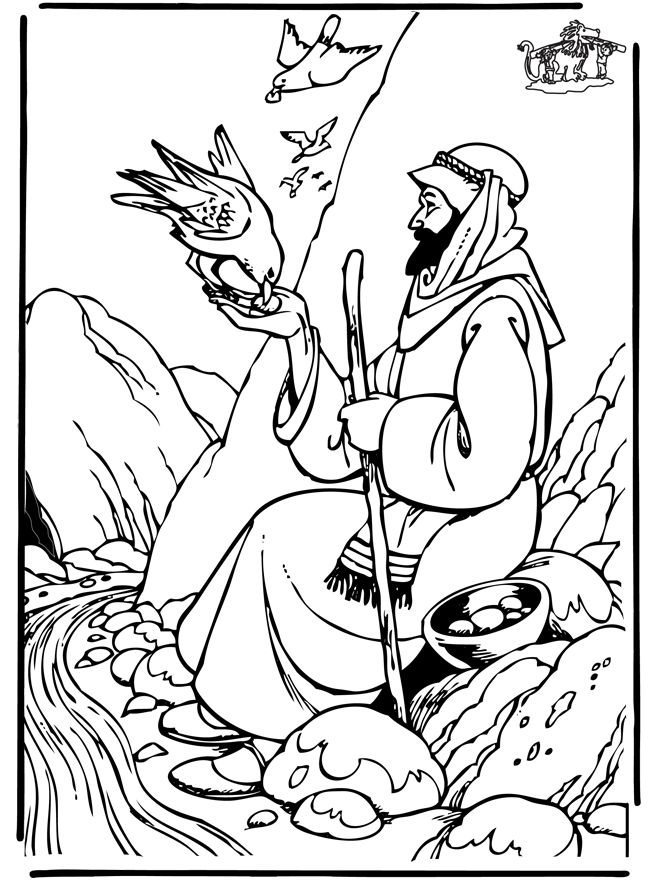 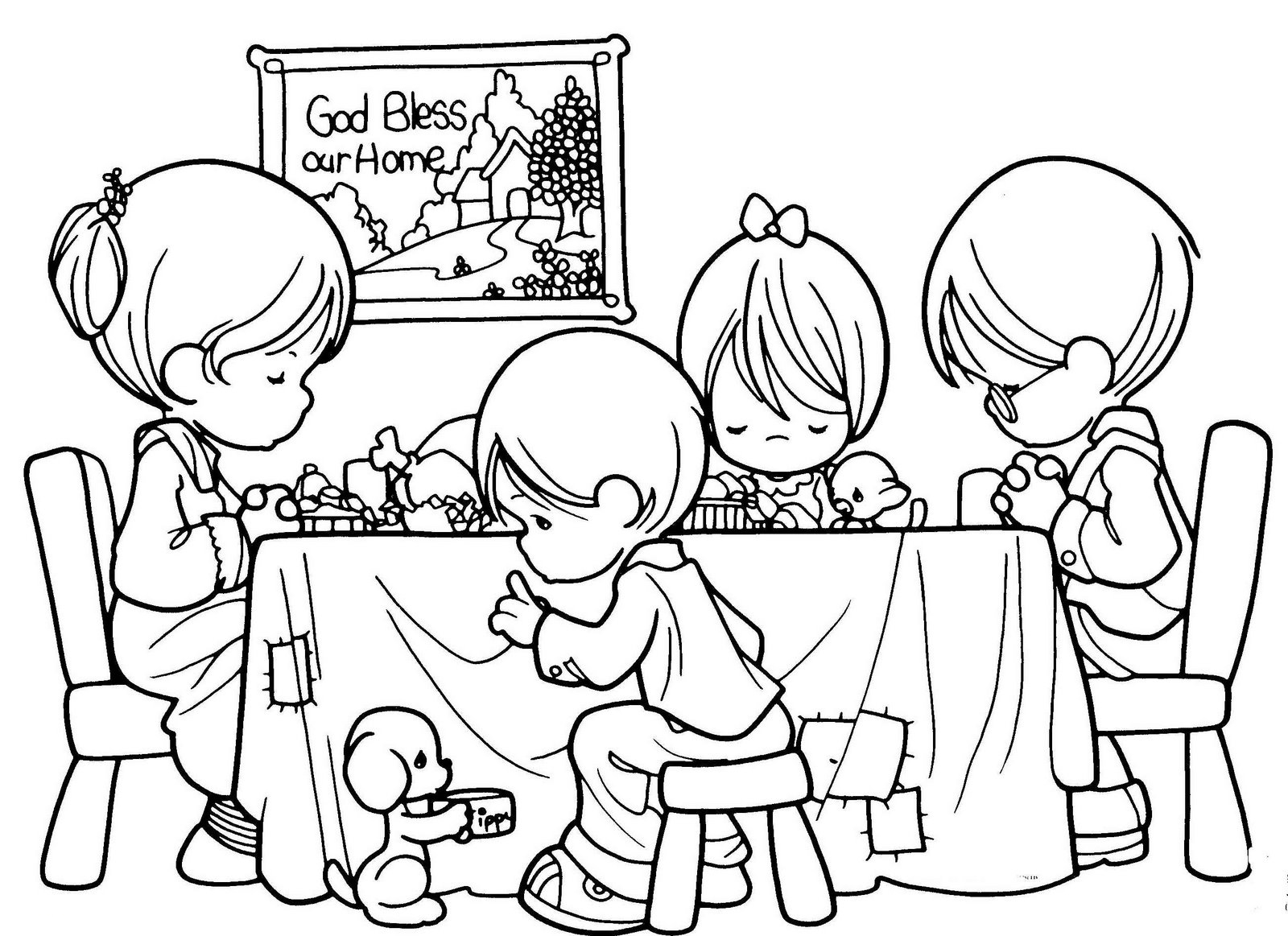 Практическое задание №1: Кто я? (Смотреть презентацию)Автор – Шанталь КлингбейлНеобходимые материалы: зеркало достаточно большого размера, чтобы каждый мог себя в нем увидеть, два листа бумаги для каждой участницы и письменные принадлежности. ПриветствиеДобрый день/вечер. Добро пожаловать на семинар «Кто я?» Перед тем как мы начнем, давайте попросим Духа Святого пребывать среди нас, когда мы будем обсуждать эту важную тему. МолитваРазминкаДавайте в начале проведем небольшую разминку. Я дам вам три минуты, чтобы вы написали ответ на мой вопрос. Готовы ли вы дать ответ? Хорошо, вопрос звучит так: «Кто я?» Пожалуйста, ответьте на этот вопрос как можно более полно. [Выделите три минуты на выполнение задания]Теперь, после того, как вы ответили на вопрос «Кто я?», сделайте вот что. Я буду продвигаться медленно, по шагам и дам вам достаточно времени для выполнения следующих задач.Сначала вычеркните свое имя. Затем вычеркните любые слова, связанные с гражданством, местом рождения или географическим положением, например, «Я из Канады» или «Я прожила здесь всю жизнь». Или «Я родилась в Лондоне».Третье – вычеркните любое упоминание о функциях или работе, которую вы делаете. (например, «Я работаю в детском саду» или «я  - помощник в офисе» или «я сижу дома с детьми»).Четвертое – вычеркните любые упоминания о работе, профессии или взаимоотношениях (такие как, «я – ученый-ядерщик», или «я мама/тетя/бабушка» или «я незамужняя женщина»).Теперь внимательно посмотрите на лист бумаги. Что осталось из вашего описания? Надеюсь, что у вас сейчас не произойдет личностный кризис. Иногда, когда мы проходим через разные периоды своей жизни, нам нужно снова посмотреть на то, кто мы есть.  Помните ли вы свои подростковые годы? Некоторые из нас уже пережили кризис среднего возраста.  Как насчет синдрома «опустевшего гнезда»?Выход на пенсию тоже может повергнуть нас в личностный кризис. Опасности, подстерегающие нас во время личностного кризисаКогда мы переходим от одного периода жизни к другому, в это время мы становимся уязвимыми. Слишком легко потерять себя, потому что в такой период мы больше не действуем в рамках своей предыдущей роли или обязанностей. Как мы достигаем периодов кризиса личности? Некоторые люди трудятся настолько упорно, пытаясь доказать или восстановить свою самооценку, что происходит выгорание. Другие настолько оказываются привязанными к своим ролям, что отказываются их изменять, опасаясь, что не будут больше представлять никакой ценности. Некоторые люди отказываются выходить на пенсию, потому что их личностная идентификация настолько тесно связана с их профессиональной жизнью, что они опасаются не иметь никакого значения за пределами своей работы. Когда мы проходим через личностный кризис, существуют и другие опасности. Когда мы внезапно чувствуем, что не уверены в том, кто мы, мы можем. . .Потерять из вида БогаПотерять важные семейные взаимоотношения Даже потерять самих себя Другие опасности, если мы не знаем о том, кто мы, могут привести к изменению поведения. Мы можем испытывать раздражение и разочарование. И как печально, когда мы вступаем в период зрелости, не зная о своей истинной сути! Бог желает, чтобы мы были радостными и продуктивными в свои зрелые годы. В Псалме 91:14, 15, мы читаем: «Насажденные в доме Господнем, они цветут во дворах Бога нашего; они и в старости плодовиты, сочны и свежи».Если мы не уверены в том, что мы «насаждены в доме Господнем», то встречаемся и с другими опасностями:Мы можем стать незнакомцами для своих собственных детей.Мы можем вести параллельную жизнь, будучи супругами.Мы можем начать задавать вопрос: «Кто я? Что я сделала со своей жизнью? Что я делаю с ней сейчас?»Библейское наставлениеЕсли кто-либо из нас проходит через личностный кризис в жизни, у Бога есть разумный совет для нас. Его можно найти в молитве из книги Псалтирь: «Научи нас так счислять дни наши, чтобы нам приобрести сердце мудрое» (Пс. 89:12).Истинная мудрость начинается со знания о том, кто мы в действительности. Очень важно понимать, что мы – это не какая-то роль или функция. Мы – это гораздо большее – мы существа, созданные Господином вселенной. Фактически, мы созданы по образу Его!Учебная ситуацияДавайте выделим несколько минут на изучение учебной ситуации. Я начну с того, что попрошу вас представить что-то. Представьте, что вы любимый и даже избалованный ребенок.[Примечание для ведущего: сделайте небольшую паузу, чтобы дать возможность участникам подумать]Теперь представьте, каково быть объектом, которого унижают. И в конце, представьте, каково быть премьер-министром какой-нибудь могущественной страны в мире.Один человек в действительности пережил все эти обстоятельства в своей жизни. Его звали Иосиф. Давайте теперь прочтем о ролях и кризисах, с которыми ему пришлось столкнуться. Первое – Быт. 37:2-5Теперь давайте прочтем отрывок из Быт. 37:23-28.Быт. 39:1, 7-11, 20И последний отрывок – Быт. 41:39-43Как вообще он, или кто-либо другой, смог пережить все изменения своей личности и роли, которые выпали на его долю?Вот немного информации из Духа Пророчества. Секрет выживания Иосифа был в том, что в самом начале неожиданного и тяжелого путешествия в Египет он принял определенное решение, после того, как братья продали его работорговцам. Эллен Уайт писала о том, что «С трепетом он поставил перед собой высокую цель — остаться верным Богу и при любых обстоятельствах поступать так, как подобает подданному Небесного Царя. Всем сердцем он желал служить Господу. Он желал мужественно встретить любые испытания судьбы и верно исполнить всякую обязанность» (Эллен Уайт, Патриархи и Пророки, с. 214).Иосиф возрастал в посвящении Богу. Действуя как «подданный Небесного Царя», Иосиф успешно переходил от одной стадии развития своей личности к следующей. Молодой человек,  обладающий духовной силой и ответивший: «Как же сделаю я сие…?» на открытое предложение сексуальных отношений со стороны жены Потифара, и Иосиф (любимый и испорченный ребенок), проданный в Ханаан, были разными людьми. Живя как подданный Небесного Царя, Иосиф ответил: «Как же сделаю я сие великое зло и согрешу пред Богом?» (Быт. 39:9).В Духе Пророчества говорится о том, что «Если бы мы всегда сознавали, что Бог видит и слышит все, что мы делаем и говорим, что Он точно фиксирует все наши слова и дела и впоследствии все это будет предъявлено нам, тогда мы опасались бы грешить» (Патриархи и Пророки, с. 217). Другими словами, нам нужно испытать на практике присутствие Бога в своей повседневной жизни. Применение секрета выживания в кризисах, с которыми мы сталкиваемсяКаким же образом концепция практикования присутствия Бога поможет мне узнать, кто я? Мы можем лично подтвердить следующие истины с помощью «Я»-утверждений.Так как я сделала выбор быть дитем Божьим, я принадлежу Ему, вне зависимости от того, какую роль или функцию выполняю в данный период жизни.В любое время я лично могу «притязать» на Божью любовь – потому что Иисус умер за меня лично. Любовь Христа ко мне это не событие, которое произошло когда-то давно. Она обновляется каждый день. Апостол Павел писал: «Я каждый день умираю: Свидетельствуюсь в том похвалою вашею, братия, которую я имею во Христе Иисусе, Господе нашем» (1 Кор. 15:31).Более того, мы можем твердо помнить о трех реальных духовных вещах, опять же выразив их с помощью «Я»-утверждений.«Только немногие понимают влияние мелочей на становление личности. Все, что мы делаем, имеет значение. Различные обстоятельства, в которых мы ежедневно оказываемся, посланы нам для того, чтобы испытать нашу верность и подготовить к выполнению больших задач» (Патриархи и Пророки, с. 222-223). В своей жизни я буду обращать внимание на детали.Каждое утро, когда я смотрю на себя в зеркало, я могу быть уверена в том, что мои вчерашние грехи были прощены, потому что «жизнь ваша сокрыта со Христом в Боге» (Колосянам 3:3).Я ценна, потому что я – дитя Божье. [Примечание для ведущего: в этот момент, возможно, вы захотите на примере показать, как это делается или попросить желающих это сделать. Держите зеркало и высказываете главные пункты из нашей дискуссии. Например, вы можете упомянуть некоторые или все из этих пунктов:Детали моей жизни важны для Бога. Я представляю собой гораздо больше, чем просто пожилую женщину/мать-одиночку/вдову с инвалидностью. Я представляю собой гораздо больше, чем просто то, что я делаю, чтобы заработать на жизнь или вырастить детей или заботиться о своих пожилых родителях. Я  - красивая дочь Божья. Я знаю, что Он рядом со мной и хочет, чтобы я «притязала»  на Его любовь ко мне. Это знание придает мне смелости. Теперь мне не нужно бояться своей нагрузки на работе или того, что другие могут сказать обо мне. Я была создана по образу Божьему для общения с Ним. Когда я каждый день умираю для себя и укрываюсь в Нем в течение дня, я уверена, что Он будет руководить моими путями и принятием решений.Свет мой, зеркальце! (последнее практическое задание)Перед тем, как закончить семинар, я хочу попросить вас выполнить еще одно задание. На втором листе бумаги, который у вас есть, пожалуйста, напишите письмо самой себе и прикрепите его на зеркало, которое висит у вас дома. Поразмышляйте над тем, чему вы сегодня научились и напишите, кто вы такая в действительности в Божьих глазах. Я показала вам пример. Теперь настала ваша очередь, начните письмо со слов: «Свет мой, зеркальце… я…»Мы выделим около пяти минут на то, чтобы вы начали писать письмо. Однако, я уверена в том, что когда вы вернетесь домой и будете в течение дня проводить время с Богом, вы сможете дополнить начатое письмо. А теперь давайте начнем писать.[Уделите пять минут написанию письма][Примечание для ведущей: если в конце выполнения упражнения у вас останется время, и вы посчитаете это приемлемым, попросите желающих прочесть то, что они написали, это поможет остальным участницам осознать, кто они во Христе. Убедитесь в том, что вы поддерживаете их везде, где можете.]ЗавершениеЯ хочу поблагодарить вас за то, что вы нашли время для участия в этом семинаре. Я молюсь о том, чтобы для вас результатом нашего совместного времяпровождения стало более четкое представление о том, кто вы есть во Христе. Мы убрали лишние слои, наши представления о том, кем мы думали, мы были и узнали, благодаря истории Иосифа – секрет о том, как узнать кто мы на самом деле. Когда мы будем двигаться дальше, давайте поддерживать друг друга в реализации секрета Иосифа для успешных переходных периодов в нашей жизни. Давайте всегда помнить о том, что Бог никогда не оставляет нас в нашем путешествии домой. Он всегда рядом с нами.Пусть Бог укрепит вас и даст вам смелости. Всегда ходите в уверенности и мире, зная, кто вы в Господе. Пусть Бог вас благословит.Завершающая молитва—КОНЕЦ—Практическое задание №2: Молитва о разочарованныхАвтор – Каролин ШаттонПесенное служениеЧтение Писания«Признавайтесь друг пред другом в проступках и молитесь друг за друга, чтобы исцелиться: много может усиленная молитва праведного» (Иак. 5:16)МолитваПриветствие и представление программыВедущая программы: Добрый день/вечер. Цель нашей встречи – собраться вместе и как группа верующих людей, и как посредники в молитве. Многие наши знакомые страдают от депрессии и тьмы, наполняющей их сердца. Часто они маскируют свою депрессию, уходя с головой в работу, либо так заполнив свой график личных дел, что у них не остается времени на размышление о своих проблемах. Другие прячут депрессию, погружаясь в зависимое поведение:-  злоупотребляя лекарствами, - переедая,- безостановочно смотря телевизор-  или все время спят. Тем из нас, кто наслаждается текущим периодом своей жизни, легко задаваться вопросами почему «они» просто не освободятся от депрессии. Или же мы втихомолку осуждаем этих людей, думая, что им просто «недостаточно веры». Однако, хроническое разочарование и депрессия могут иметь основание в жизненном опыте и переживаниях, о которых мы ничего не знаем. Лишь Бог может по-настоящему понять боль человека, потому что «Господь смотрит не так, как смотрит человек, ибо человек смотрит на лице, а Господь смотрит на сердце» (1 Царств 16:7).Путешествие одной женщиныКогда уныние или депрессия побеждают кого-то, кого мы знаем, Бог призывает нас обратиться к этому человеку. Когда подавленный человек не может видеть деяния Бога в своей жизни, он/она все еще может видеть наши улыбки, выражение принятия и сочувствия. Она может чувствовать наши объятия и ответить на вопрос: «Как я могу помочь?» Когда кто-то, переживающий боль, начинает видеть Бога в нас, она снова сможет увидеть Бога в своей жизни.Когда я буду читать вам краткое свидетельство Эрики Джонс, которое вскоре будет опубликовано в утренних чтениях, которые будут изданы Отделом женского служения Генеральной Конференции, на 2019 год, подумайте о тех своих знакомых, которые проходят через сложный период в жизни. Помолившись, послушайте рассказ Эрики «Свет во тьме» и спросите Бога, как вы могли бы лучше показать свою любовь своим друзьям.Эрика начинает свою историю, цитируя Иоанна 8:12. «Опять говорил Иисус к народу и сказал им: «Я свет миру; кто последует за Мною, тот не будет ходить во тьме, но будет иметь свет жизни». Вот что пишет Эрика... «Подумайте о самом темном месте, в котором вы когда-либо находились. Может быть, вы исследовали пещеру? Занимались дайвингом в глубоких океанских водах? Прятались в шкафу? В детстве темнота часто ассоциируется со страхом - мы боимся того, чего не можем видеть. По мере взросления, тьма все меньше означает окружающую среду, и больше наше внутреннее состояние.Два года назад я оказалась в темноте - не в пещере или в шкафу, а в подобном состоянии. Я боролась с тревожными и паническими атаками, даже не зная об этом. Я всегда была счастливым, приподнятым человеком, который хорошо справлялся со стрессом. Сама не зная об этом, я боролась с проблемой, игнорируя ее симптомы.По мере того, как росло мое беспокойство и панические атаки случались все чаще, я медленно скользнула в бездну депрессии. Для моих друзей и семьи я казалась  совершенно другим человеком - радость в моем сердце исчезла, и они почувствовали себя беспомощными, поскольку ничто из того, что они делали, не приносило мне утешения. Тогда я действительно чувствовала, что жизнь никогда не будет прежней. Я отчаянно надеялась, что снова обрету ощущение счастья.Объятая темным облаком, я, в конце концов, призналась подруге в том, что не могу найти слов для молитвы. Она с нежностью положила руку мне на плечо и заверила меня: «Бог понимает это. У тебя есть друзья и семья, которые постоянно молятся о тебе. Я благодарна Богу за то, что Он услышал и ответил на эти молитвенные просьбы. Когда у меня не было сил и голоса для молитвы, Он услышал их голоса и, я уверена в этом, Он услышал безмолвные молитвы моего сердца.В течение нескольких недель облако стало рассеиваться и я потихоньку начала ощущать себя самой собой. Часто мои молитвы были короткими и разговорными: «Я не могу сделать этого без Тебя. Будь рядом со мной сегодня». И Он так и сделал. Темное облако исчезло и снова засияло солнце. Я навсегда благодарна за молитвы тех людей, которые просили о моем исцелении, когда я сама не могла этого сделать, и любовь моего Отца, которая как свет сияет во тьме».Это очень смелое свидетельство и свидетельство о силе молитвы. Однако  автор не одинока в переживании сложного периода своей жизни. Некоторые из нас, вероятно, могут ее понять. Эллен Уайт писала: «В жизни каждого из нас бывает время мучительного отчаяния и полного разочарования; приходят такие дни, когда страдания становятся уделом нашей жизни, когда волнения разрывают душу и смерть становится желанной избавительницей. .. Если бы только мы могли в этот момент постичь план Божьего провидения, мы увидели бы ангелов, пытающихся спасти нас от самих себя, делающих все возможное, чтобы укрепить наши ноги на основании, которое тверже, нежели вековечные горы…» (Пророки и цари, с. 162) И один из самых важных способов, которым Бог стремится спасти людей от депрессии и потери внимания к Нему, - это через нас, когда мы с мудростью и добрыми словами помогаем ближним. Библия говорит нам, что «Приятная речь – сотовый мед, сладка для души и целебна для костей»(Притчи 16:24). Другой перевод говорит так: «Милостивые слова… исцеление для костей» (англ. Новый международный перевод, New International Version).Кому вам нужно позвонить, написать или кого посетить? Кто нуждается в ободрении с вашей стороны в том, что он/она все еще являются «возлюбленным Божьим» (Рим. 1:7)? Кому необходимо напомнить о Божьем обетовании из Рим. 8:28 о том, что все содействует ко благу – даже боль, потери и  моменты глубокого разочарования. Бог был с Иосифом, и Он находится рядом с вами и рядом со мной. Согласно этому обетованию, Бог не тратит понапрасну наш жизненный опыт, даже болезненный и бросающий нам вызов. Он использует подобные опыты для спасения, и желает спасти нас от отчаяния. Он желает напомнить нам о том, что мы – Его дети. Наша радость и ценность содержатся в нашим взаимоотношениях с Ним – благодаря Его великой жертвенной и вездесущей любви к нам. Молитва в малых группахТеперь для молитвы мы разделимся на малые группы. Будем молиться о тех, кто проходит через тяжелые времена и кому нужно напомнить о Божьей великой любви к ним и о цели их жизни, несмотря на разводы, болезни, химический дисбаланс, разные периоды жизни/судьбы, синдром опустевшего гнезда, уход за кем-то, требующий много энергии или стресс. Я подам знак, что нужно завершать молитву в малых группах, помолившись вслух краткой молитвой. Завершающий гимн 		«Великому Богу» (Великому Богу хвалу вознесем…)Заключительная молитва—КОНЕЦ—